РАБОЧАЯ ПРОГРАММА УЧЕБНОЙ ДИСЦИПЛИНЫМДК. 01.01 Дизайн-проектирование (композиция, макетирование, современные концепции в искусстве)54.02.01 Дизайн (по отраслям)2020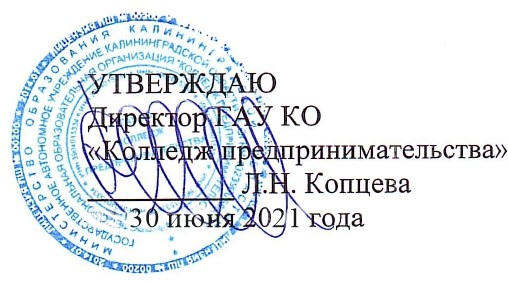 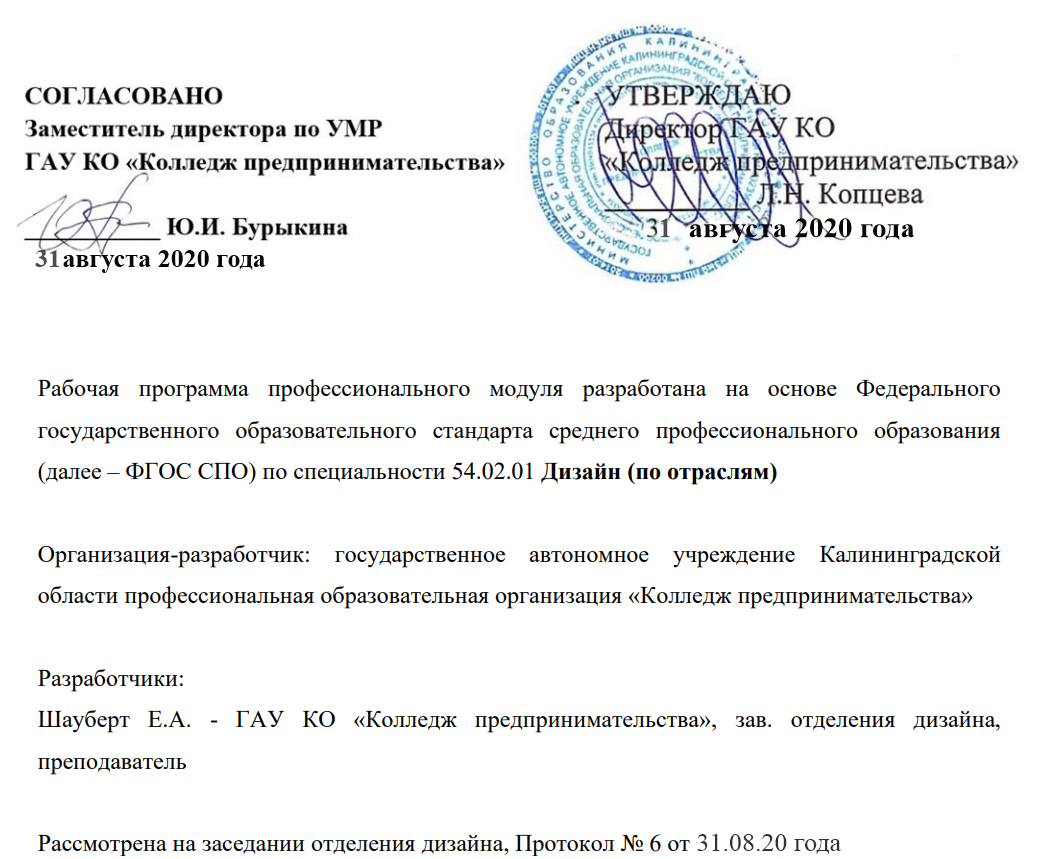 СОДЕРЖАНИЕПАСПОРТ РАБОЧЕЙ ПРОГРАММЫ УЧЕБНОЙ ДИСЦИПЛИНЫСТРУКТУРА И СОДЕРЖАНИЕ УЧЕБНОЙ ДИСЦИПЛИНЫУСЛОВИЯ РЕАЛИЗАЦИИ РАБОЧЕЙ ПРОГРАММЫ УЧЕБНОЙ ДИСЦИПЛИНЫКОНТРОЛЬ И ОЦЕНКА РЕЗУЛЬТАТОВ ОСВОЕНИЯ УЧЕБНОЙ ДИСЦИПЛИНЫ1. ПАСПОРТ ПРИМЕРНОЙ ПРОГРАММЫ УЧЕБНОЙ ДИСЦИПЛИНЫДизайн - проектирование (композиция, макетирование, современные концепции в искусстве)1.1. Область применения программыРабочая программа учебной дисциплины является частью основной профессиональной образовательной программы в соответствии с ФГОС по специальности СПО 54.02.01 Дизайн (по отраслям), состоящей в блоке ПМ.01- Разработка художественно-конструкторских (дизайнерских) проектов промышленной продукции, предметно-пространственных комплексов.Рабочая программа учебной дисциплины может быть использована в дополнительном  профессиональном образовании и профессиональной подготовке работников в следующих областях: в области дизайна, типографии, в промышленности, в культуре и искусстве.1.2. Место дисциплины в структуре основной профессиональной образовательной программы: общепрофессиональная дисциплина, входящая в профессиональный модуль ПМ.01.1.3. Цели и задачи дисциплины – требования к результатам освоения дисциплины:1.1.1. Перечень общих компетенций1.1.2. Перечень профессиональных компетенций 1.4. Рекомендуемое количество часов на освоение программы дисциплины:максимальной учебной нагрузки обучающегося 611 часов, в том числе:обязательной аудиторной учебной нагрузки обучающегося 407 часов;самостоятельной работы обучающегося  204 часа, практических 350 часов.2. СТРУКТУРА И ПРИМЕРНОЕ СОДЕРЖАНИЕ УЧЕБНОЙ ДИСЦИПЛИНЫ2.1. Объем учебной дисциплины и виды учебной работы2.2. Тематический план и содержание учебной дисциплины МДК. 01.01 «Дизайн - проектирование (композиция, макетирование, современные концепции в искусстве)»
. 3. УСЛОВИЯ РЕАЛИЗАЦИИ ПРОГРАММЫ ДИСЦИПЛИНЫ3.1. Кабинет, оснащенный: рабочее место преподавателя: персональный компьютер – рабочее место с лицензионным программным обеспечением комплект оборудования для подключения к сети «Интернет»,проектор, электронная доска, лазерный принтер (МФУ), цветной, формата А3,аптечка первой медицинской помощи,огнетушитель углекислотный ОУ-1;рабочие места обучающихся: компьютер в сборе с монитором, компьютерная мышь, , компьютерный стол, стул, сетевой удлинитель, корзина для мусора, коврик для резки.Лаборатории художественно-конструкторского проектирования; мультимедийных технологий; графических работ и макетирования, оснащенные в соответствии с п. 6.2.1. Примерной программы по профессии.Учебно-производственная мастерская (печатных процессов), оснащенная в соответствии с п. 6.2.2. Примерной программы по профессии.Оснащенные базы практики, в соответствии с п.  6.2.3 рабочей программы по профессии.
3.2. Информационное обеспечение реализации программыДля реализации программы библиотечный фонд образовательной организации должен иметь печатные и/или электронные образовательные и информационные ресурсы, рекомендуемые для использования в образовательном процессе.Основные источники: 1.	Брекалов В.Г., Терехова Н.Ю., Михеева М.М. Методическое указание по выполнению курсового проекта по дисциплине «Проектирование и моделирование промышленных изделий (Дизайн- проектирование)». МГТУ имени Н.Э. Баумана 20172.	Белоусова О.А. Архитектурное моделирование. Методические указания.- Санкт-Петербург 20203.	Государственные стандарты Единой Системы Конструкторской Документации (ЕСКД). – 2019.4.	Короев Ю.В. Черчение для строителей. –  М.: Высшая школа, 2018.5.	Лагерь А.И. Инженерная графика. – М.: Высшая школа, 2018.6.	Миронова Б.Г., Миронов Р.С. Инженерная графика. – М.: Высшая школа, 2016.7.	Баранова Л.А., Борикова Р.Л., Панкевич А.П. Основы черчения. – М.: 2016.8.	Боголюбов С.К. Индивидуальные задания по курсу черчения. – М.: Высшая школа, 2010.9.	Боголюбов С.К. Черчение: Учебник для средних специальных учебных заведений. 2-е изд., испр. – М.: Высшая школа, 2019. – 288 с.10.	Бродский А.М. Начертательная геометрия. – М.: МАМИ, 2019.11.	Воспуков В.К., Воробей П.М. Техническое черчение. Мн.: 2018.12.	Ганенко А.П. Оформление текстовых и графических материалов при подготовке дипломных проектов, курсовых и письменных экзаменационных работ (требования ЕСКД): учебник для нач. проф. образования: учеб.пособие для студ. Сред. Проф. Образования. 4-е изд., стер. / А.П. Ганенко, М.И. Лапсарь. – М.: Издательский центр «Академия», 2017. – 336 с.13.	Новочихина Л.И. Черчение. – Мн.: 2018.14.	Иоханнес Иттен. Искусство формы - © Издатель Д.Аронов, 201915.	Устин Виталий. Композиция в дизайне. Методические основы композиционно-художественного формообразования в дизайнерском творчестве.- Москва.АСТ.Астрель16.	Чернышов О.В. Формальная композиция. Творческий практикум по основам дизайна.17.	НьюаркК. Что такое графический дизайн.- 201518.	Стасюк Н.Г., Киселёва Т.Ю., Орлова И.Г. Основы архитектурной композиции- М. 201419.	Герасимов А.А., Коваленко В.И. Макетирование из бумаги и картона. Учебно-методическое пособие- Витебск 201820.	Михайлов С., Кулеева Л. Основы дизайна- Казань «Новые знания»21.	Отт Александр. Курс промышленного дизайна - Художественно-педагогическое издательство 201822.	Рунге В.Ф., Сеньковский В.В. Основы теории и методологии дизайна. Учебное пособие- М 23.	Волкотруб И.Т. Основы конструкторско-художественного проектирования- Киев24.	Ефимов А.В., Минервин Г.Б., Шимко В.Т.  Дизайн архитектурной среды25.	Ткачёв В.Н. Архитектурный дизайн. Функциональные и художественные основы проектирования. Москва «Архитектура-С» Дополнительные источники: 1.	Бегенау З.Г. Функция, форма, качество. Пер. с нем. – М.: Мир, 2018 – 167 с.2.	Борисовский Г.Б. Эстетика и стандарт. – М.: Изд-во стандартов, 2-е изд., 2018. – 230 с.3.	Гордон В.С., Семенцов-Огиевский М.А. Курс начертательной геометрии: Учеб. пособие / Под ред. Ю.Б. Иванова. 23-е изд., перераб. – М.: Наука. Гл. ред. Физ.-мат. Лит. , 19884.	Вейль Г. Симметрия. – М.: Наука, 2018. – 191 с.5.	Пугачев А.С. Надписи на чертежах чертежным шрифтом. – Л.: 20166.	Горячев А.Д., Эльясберг Е.Е. Методы наглядного изображения. Пособие для студентов. – М.: Просвещение, 2016. – 246 с.7.	Митькин А.А., Перцева Т.М. Опыт экспериментального исследования восприятия несмысловых композиций. – Техническая эстетика, 2018, № 8, с. 4-6.8.	 Петрович Д. Теоретики пропорции. Пер. с сербохорватского. – М.: Стройиздат, 2019. – 193 с.9.	Пузанов В.И. По поводу прогнозирования формы. – Техническая эстетика, 2016, № 3, с. 6.10.	 Сомов Г.Ю. Гармонизация формообразующих линий. – Техническая эстетика. 2019, № 12, с. 14-17.11.	 Сомов Г.Ю. Организация фигур в предмете. – Техническая эстетика, 2019. № 7, с. 13-17.Интернет – ресурсы: www/novate.ruДизайн. Профессиональные сайты по дизайн-проектированию, каталоги продукции промышленного дизайна, журналы.4. КОНТРОЛЬ И ОЦЕНКА РЕЗУЛЬТАТОВ ОСВОЕНИЯ ДИСЦИПЛИНЫ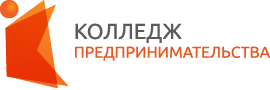 государственное автономное учреждение  Калининградской области профессиональная  образовательная организация «Колледж предпринимательства»КодНаименование общих компетенцийОК 1.Понимать сущность и социальную значимость своей будущей профессии, проявлять к ней устойчивый интересОК 2.Организовывать собственную деятельность, выбирать типовые методы и способы выполнения профессиональных задач, оценивать их эффективность и качество.ОК3.Принимать решения в стандартных и нестандартных ситуациях и нести за них ответственность.ОК4.Осуществлять поиск и использование информации, необходимой для эффективного выполнения профессиональных задач, профессионального и личностного развитияОК5Использовать информационно-коммуникационные технологии в профессиональной деятельности.ОК6.Работать в коллективе, эффективно общаться с коллегами, руководством, потребителями.ОК7.Брать на себя ответственность за работу членов команды (подчиненных), за результат выполнения заданийОК8.Самостоятельно определять задачи профессионального и личностного развития, заниматься самообразованием, осознанно планировать повышение квалификации.ОК9.Ориентироваться в условиях частой смены технологий в профессиональной деятельности.ОК10.Исполнять воинскую обязанность, в том числе с применением полученных профессиональных знаний (для юношей).КодНаименование видов деятельности и профессиональных компетенцийПК 1.1.Проводить предпроектный анализ для разработки дизайн-проектов.ПК 1.2.Осуществлять процесс дизайнерского проектирования с учетом современных тенденций в области дизайна.ПК 1.3Производить расчеты технико-экономического обоснования предлагаемого проекта.ПК 1.4.Разрабатывать колористическое решение дизайн-проекта.ПК 1.5Выполнять эскизы с использованием различных графических средств и приемов.Вид учебной работыОбъем часовМаксимальная учебная нагрузка (всего)611Обязательная аудиторная учебная нагрузка (всего) 407в том числе:     практические занятия350     курсовая работа30Самостоятельная работа обучающегося (всего)204в том числе:тематика внеаудиторной самостоятельной работы4141выполнение индивидуальных заданий (графические упражнения, работы)9696Итоговая аттестация в форме экзамена66Наименование разделов и темСодержание учебного материала, лабораторные работы и практические занятия, самостоятельная работа обучающихся, курсовая работа (проект) Содержание учебного материала, лабораторные работы и практические занятия, самостоятельная работа обучающихся, курсовая работа (проект) Содержание учебного материала, лабораторные работы и практические занятия, самостоятельная работа обучающихся, курсовая работа (проект) Содержание учебного материала, лабораторные работы и практические занятия, самостоятельная работа обучающихся, курсовая работа (проект) Объем часовУровень освоения1222234Тема:  Композиция(1 семестр)Содержание учебного материалаСодержание учебного материалаСодержание учебного материалаСодержание учебного материала95/564221,21,21,22,322222222222222222222,332,32,32,333Тема:  Композиция(1 семестр)1.1.Введение. Принципы построения композиции. Основные законы восприятия формы. Равновесие. Цельность .Выразительность.Введение. Принципы построения композиции. Основные законы восприятия формы. Равновесие. Цельность .Выразительность.95/564221,21,21,22,322222222222222222222,332,32,32,333Тема:  Композиция(1 семестр)2.2.2.Композиционный центр (доминанта). Способы компоновки композиционного центра. Виды и способы его выделения.  Статика. Динамика; симметрия и асимметрия;  контраст-нюанс ит.д. Понятие пропорции. Золотое сечение. Ритмические и метрические ряды.95/564221,21,21,22,322222222222222222222,332,32,32,333Тема:  Композиция(1 семестр)Практические занятияПрактические занятияПрактические занятияПрактические занятия521,21,21,22,322222222222222222222,332,32,32,333Тема:  Композиция(1 семестр)Выполнение работ по заданию на тему: «Формальная композиция»:Выполнение работ по заданию на тему: «Формальная композиция»:Выполнение работ по заданию на тему: «Формальная композиция»:Выполнение работ по заданию на тему: «Формальная композиция»:402222222222222222222122222221,21,21,22,322222222222222222222,332,32,32,333Тема:  Композиция(1 семестр)1.Задания на соотношение простейших графических фигур и элементов на плоскости:а) выявить центр в свободном соотношении фигур;б) построить из однородных элементов открытые ритмические ряды с фиксированным центром, доминантой композиции (фиксировать доминанту введением цвета).в) создать замкнутую композицию из 1-2 видов элементов.г) силуэт, сочетание нескольких форм, имеющих контуры разной кривизны.Задания на соотношение простейших графических фигур и элементов на плоскости:а) выявить центр в свободном соотношении фигур;б) построить из однородных элементов открытые ритмические ряды с фиксированным центром, доминантой композиции (фиксировать доминанту введением цвета).в) создать замкнутую композицию из 1-2 видов элементов.г) силуэт, сочетание нескольких форм, имеющих контуры разной кривизны.Задания на соотношение простейших графических фигур и элементов на плоскости:а) выявить центр в свободном соотношении фигур;б) построить из однородных элементов открытые ритмические ряды с фиксированным центром, доминантой композиции (фиксировать доминанту введением цвета).в) создать замкнутую композицию из 1-2 видов элементов.г) силуэт, сочетание нескольких форм, имеющих контуры разной кривизны.402222222222222222222122222221,21,21,22,322222222222222222222,332,32,32,333Тема:  Композиция(1 семестр)2. Задания на овладение композиционными средствами (симметрия, асимметрия, контраст, нюанс, тождество, соразмерность, метр и ритм):а) ритмическая композиция из разнородных по форме, тону и цвету элементов (орнамент, симметрия, асимметрия, ритм),б) асимметричная композиция из элементов контрастных по величине,в)  композиция монохромная из квадратов. Разных по тону (4 или 5 градаций тона)г) композиция из однородных геометрических элементов, сближенных по цвету (холодная гамма или тёплая) и контрастных по тону.Задания на овладение композиционными средствами (симметрия, асимметрия, контраст, нюанс, тождество, соразмерность, метр и ритм):а) ритмическая композиция из разнородных по форме, тону и цвету элементов (орнамент, симметрия, асимметрия, ритм),б) асимметричная композиция из элементов контрастных по величине,в)  композиция монохромная из квадратов. Разных по тону (4 или 5 градаций тона)г) композиция из однородных геометрических элементов, сближенных по цвету (холодная гамма или тёплая) и контрастных по тону.Задания на овладение композиционными средствами (симметрия, асимметрия, контраст, нюанс, тождество, соразмерность, метр и ритм):а) ритмическая композиция из разнородных по форме, тону и цвету элементов (орнамент, симметрия, асимметрия, ритм),б) асимметричная композиция из элементов контрастных по величине,в)  композиция монохромная из квадратов. Разных по тону (4 или 5 градаций тона)г) композиция из однородных геометрических элементов, сближенных по цвету (холодная гамма или тёплая) и контрастных по тону.402222222222222222222122222221,21,21,22,322222222222222222222,332,32,32,333Тема:  Композиция(1 семестр)3..Задания на движение (статика, динамика) и задания на развитие фантазии и образности:а) статическая композиция из произвольных элементов. Нарушение статики одним каким-нибудь элементом;б) задание на развитие фантазии и образности представлений на материале абстрактных форм,в) показать начало, зарождение движенияг) виды движения, возникшие под воздействием различных физических сил: фонтанная струя, волнообразное движение, взрыв, сдвиг.Задания на движение (статика, динамика) и задания на развитие фантазии и образности:а) статическая композиция из произвольных элементов. Нарушение статики одним каким-нибудь элементом;б) задание на развитие фантазии и образности представлений на материале абстрактных форм,в) показать начало, зарождение движенияг) виды движения, возникшие под воздействием различных физических сил: фонтанная струя, волнообразное движение, взрыв, сдвиг.Задания на движение (статика, динамика) и задания на развитие фантазии и образности:а) статическая композиция из произвольных элементов. Нарушение статики одним каким-нибудь элементом;б) задание на развитие фантазии и образности представлений на материале абстрактных форм,в) показать начало, зарождение движенияг) виды движения, возникшие под воздействием различных физических сил: фонтанная струя, волнообразное движение, взрыв, сдвиг.402222222222222222222122222221,21,21,22,322222222222222222222,332,32,32,333Тема:  Композиция(1 семестр)4. Задания на смысловые композиции из простых элементов, выражающие действие, состояние, настроение:а) используя в качестве материала красные и чёрные кружки (или треугольники), составить композицию «Победа красных»,б) композиция из элементов разных по тону и размеру «Далёкое и близкое»,композиция из элементов разных по тону и размеру «Далёкое и близкое»,в) композиция «Противостояние»композиция «Противостояние»г) композиция «Разрушение» и Созидание».композиция «Разрушение» и Созидание».Задания на смысловые композиции из простых элементов, выражающие действие, состояние, настроение:а) используя в качестве материала красные и чёрные кружки (или треугольники), составить композицию «Победа красных»,б) композиция из элементов разных по тону и размеру «Далёкое и близкое»,композиция из элементов разных по тону и размеру «Далёкое и близкое»,в) композиция «Противостояние»композиция «Противостояние»г) композиция «Разрушение» и Созидание».композиция «Разрушение» и Созидание».Задания на смысловые композиции из простых элементов, выражающие действие, состояние, настроение:а) используя в качестве материала красные и чёрные кружки (или треугольники), составить композицию «Победа красных»,б) композиция из элементов разных по тону и размеру «Далёкое и близкое»,композиция из элементов разных по тону и размеру «Далёкое и близкое»,в) композиция «Противостояние»композиция «Противостояние»г) композиция «Разрушение» и Созидание».композиция «Разрушение» и Созидание».402222222222222222222122222221,21,21,22,322222222222222222222,332,32,32,333Тема:  Композиция(1 семестр)Разработка итоговой работы на тему: «Формальное и тоновое решение композиции на основе работы известного художника»:Разработка итоговой работы на тему: «Формальное и тоновое решение композиции на основе работы известного художника»:Разработка итоговой работы на тему: «Формальное и тоновое решение композиции на основе работы известного художника»:Разработка итоговой работы на тему: «Формальное и тоновое решение композиции на основе работы известного художника»:402222222222222222222122222221,21,21,22,322222222222222222222,332,32,32,333Тема:  Композиция(1 семестр)1.  Подбор и анализ картин известных художников. Подбор и анализ картин известных художников. Подбор и анализ картин известных художников.402222222222222222222122222221,21,21,22,322222222222222222222,332,32,32,333Тема:  Композиция(1 семестр)2. Выполнение эскизов по формализации композиции.Выполнение эскизов по формализации композиции.Выполнение эскизов по формализации композиции.402222222222222222222122222221,21,21,22,322222222222222222222,332,32,32,333Тема:  Композиция(1 семестр)3. Разработка практической работы на формате А 1. Выполнение силуэтного решения композиции.Разработка практической работы на формате А 1. Выполнение силуэтного решения композиции.Разработка практической работы на формате А 1. Выполнение силуэтного решения композиции.402222222222222222222122222221,21,21,22,322222222222222222222,332,32,32,333Тема:  Композиция(1 семестр)4. Заливка и оформление композиции в монохроматическом цвете (первая композиция).Заливка и оформление композиции в монохроматическом цвете (первая композиция).Заливка и оформление композиции в монохроматическом цвете (первая композиция).402222222222222222222122222221,21,21,22,322222222222222222222,332,32,32,333Тема:  Композиция(1 семестр)5. Заливка и оформление композиции в ахроматическом цвете.Заливка и оформление композиции в ахроматическом цвете.Заливка и оформление композиции в ахроматическом цвете.402222222222222222222122222221,21,21,22,322222222222222222222,332,32,32,333Тема:  Композиция(1 семестр)6. Завершение и защита практической работы.Завершение и защита практической работы.Завершение и защита практической работы.402222222222222222222122222221,21,21,22,322222222222222222222,332,32,32,333Тема:  Композиция(1 семестр)Самостоятельная работа учащихсяСамостоятельная работа учащихсяСамостоятельная работа учащихсяСамостоятельная работа учащихся3214612Тема:  Композиция(1 семестр)1. Изучение материала по полученным темам.Изучение материала по полученным темам.Изучение материала по полученным темам.3214612Тема:  Композиция(1 семестр)2. Подбор аналогов.Подбор аналогов.Подбор аналогов.3214612Тема:  Композиция(1 семестр)3. Выполнение эскизов и композиций по заданной теме.Выполнение эскизов и композиций по заданной теме.Выполнение эскизов и композиций по заданной теме.3214612Тема:  Графика(2 семестр)Содержание учебного материалаСодержание учебного материалаСодержание учебного материалаСодержание учебного материала364221,21,21,2Тема:  Графика(2 семестр)1.1.Вводное занятие. Понятие «Графика», разновидности и роль в современном дизайне. «Точка», «линия», «пятно».Вводное занятие. Понятие «Графика», разновидности и роль в современном дизайне. «Точка», «линия», «пятно».364221,21,21,2Тема:  Графика(2 семестр)2.2.Коллаж. Виды коллажей. Назначение. Правила сочетания элементов в формировании коллажей.Коллаж. Виды коллажей. Назначение. Правила сочетания элементов в формировании коллажей.364221,21,21,2Тема:  Графика(2 семестр)Практические занятияПрактические занятияПрактические занятияПрактические занятия3222222222222222222,32,32,32,32,32,32,32,32,32,32,32,32,32,332,33Тема:  Графика(2 семестр)1.1.1.Разработка композиций по заданию тему «Точка»:а) сгруппировать точки таким образом, чтобы группы точек уравновешивали друг друга;б) составить регулярные ряды из точек, затем изменяя расстояния между точками, менять характер движения ритм,составить регулярные ряды из точек, затем изменяя расстояния между точками, менять характер движения ритм.3222222222222222222,32,32,32,32,32,32,32,32,32,32,32,32,32,332,33Тема:  Графика(2 семестр)2.2.2.Разработка композиций по заданию тема «Линия»:а) взаимодействие линий на плоскости. Членение плоскости горизонтальными и вертикальными линиями в пропорциональных отношениях,взаимодействие линий на плоскости. Членение плоскости горизонтальными и вертикальными линиями в пропорциональных отношениях;б) центростремительная композиция из кривых дугообразных линий и точек разного размера,3222222222222222222,32,32,32,32,32,32,32,32,32,32,32,32,32,332,33Тема:  Графика(2 семестр)3.3.3.Разработка композиций по заданию тема «Пятно», «Фактура»:а) фактура дерева,фактура дерева;б) фактура ткани,фактура ткани,в) фактура кожи,фактура ткани.3222222222222222222,32,32,32,32,32,32,32,32,32,32,32,32,32,332,33Тема:  Графика(2 семестр)4.4.4.Задание на нюансное и контрастное сочетание графических форм:а) создать коллаж на контрастное сочетание графических форм,создать коллаж на контрастное сочетание графических форм;б) создать коллаж на нюансное сочетание графических форм,создать коллаж на нюансное сочетание графических форм.3222222222222222222,32,32,32,32,32,32,32,32,32,32,32,32,32,332,33Тема:  Графика(2 семестр)Самостоятельная работа обучающихсяСамостоятельная работа обучающихсяСамостоятельная работа обучающихсяСамостоятельная работа обучающихся34128142,32,32,32,32,32,32,32,32,32,32,32,32,32,332,33Тема:  Графика(2 семестр)1. Изучение материала по полученным темам.Изучение материала по полученным темам.Изучение материала по полученным темам.34128142,32,32,32,32,32,32,32,32,32,32,32,32,32,332,33Тема:  Графика(2 семестр)2. Подбор аналогов.Подбор аналогов.Подбор аналогов.34128142,32,32,32,32,32,32,32,32,32,32,32,32,32,332,33Тема:  Графика(2 семестр)3.Выполнение эскизов и композиций по заданной теме.Выполнение эскизов и композиций по заданной теме.Выполнение эскизов и композиций по заданной теме.34128142,32,32,32,32,32,32,32,32,32,32,32,32,32,332,33Дифференцируемый зачетДифференцируемый зачетДифференцируемый зачетДифференцируемый зачетДифференцируемый зачет3Тема: Макетирование(3 семестр)Содержание учебного материалаСодержание учебного материалаСодержание учебного материалаСодержание учебного материала9062221,21,21,21,21,22,32,32,32,32,32,32,32,32,32,32,32,32,32,32,32,32,32,32,32,32,32,32,32,3Тема: Макетирование(3 семестр)1.1.Макетирование как творческий прием и как средство воспроизведения  композиции в дизайнеМакетирование как творческий прием и как средство воспроизведения  композиции в дизайне9062221,21,21,21,21,22,32,32,32,32,32,32,32,32,32,32,32,32,32,32,32,32,32,32,32,32,32,32,32,3Тема: Макетирование(3 семестр)2.2.Материал и техника макетирования. Правила, приемы.Материал и техника макетирования. Правила, приемы.9062221,21,21,21,21,22,32,32,32,32,32,32,32,32,32,32,32,32,32,32,32,32,32,32,32,32,32,32,32,3Тема: Макетирование(3 семестр)3.3.Объёмная, фронтальная и глубинно-пространственная композиции в макетеОбъёмная, фронтальная и глубинно-пространственная композиции в макете9062221,21,21,21,21,22,32,32,32,32,32,32,32,32,32,32,32,32,32,32,32,32,32,32,32,32,32,32,32,3Тема: Макетирование(3 семестр)Практические занятияПрактические занятияПрактические занятияПрактические занятия8416222222221,21,21,21,21,22,32,32,32,32,32,32,32,32,32,32,32,32,32,32,32,32,32,32,32,32,32,32,32,3Тема: Макетирование(3 семестр)1.1.Выполнение макетов простых геометрических фигур: квадрат, пирамида, конус, цилиндр:а) выполнить чертежи по заданию, склеить геометрическую фигуру квадрат;б) выполнить чертежи по заданию,склеить геометрическую фигуру пирамида;в) выполнить чертежи по заданию,склеить геометрическую фигуру конус;г) выполнить чертежи по заданию,склеить фигуру цилиндр;Выполнение макетов простых геометрических фигур: квадрат, пирамида, конус, цилиндр:а) выполнить чертежи по заданию, склеить геометрическую фигуру квадрат;б) выполнить чертежи по заданию,склеить геометрическую фигуру пирамида;в) выполнить чертежи по заданию,склеить геометрическую фигуру конус;г) выполнить чертежи по заданию,склеить фигуру цилиндр;8416222222221,21,21,21,21,22,32,32,32,32,32,32,32,32,32,32,32,32,32,32,32,32,32,32,32,32,32,32,32,3Тема: Макетирование(3 семестр)2.2.Выполнение макетов по заданию на тему: «Фронтально-пространственная  композиция» (рельеф).а) выполнить чертежи по заданию,исполнить композицию;б) выполнить чертежи по заданию,исполнить композицию;в) выполнить чертежи по заданию,исполнить композицию.в) выполнить чертежи по заданию,исполнить композицию.в) выполнить чертежи по заданию,исполнить композицию.Выполнение макетов по заданию на тему: «Фронтально-пространственная  композиция» (рельеф).а) выполнить чертежи по заданию,исполнить композицию;б) выполнить чертежи по заданию,исполнить композицию;в) выполнить чертежи по заданию,исполнить композицию.в) выполнить чертежи по заданию,исполнить композицию.в) выполнить чертежи по заданию,исполнить композицию.182222222221,21,21,21,21,22,32,32,32,32,32,32,32,32,32,32,32,32,32,32,32,32,32,32,32,32,32,32,32,3Тема: Макетирование(3 семестр)3.3.Выполнение макета по теме: « Объёмно-пространственная композицияа) получение задания и выполнение эскизов на заданную тему;б) выполнение эскизов на заданную тему;в) выполнение эскизов на заданную тему;г) выбор одного варианта, вычисление размеров частей макета от подмакетника до деталей;д) вычертить и выполнить подмакетник;е) выполнить чертежи от общего к частному;ж) выполнить чертежи от общего к частному;з) выполнить чертежи от общего к частному;и) выполнить чертежи от общего к частному;к) вырезать макет, общую часть и зафиксировать на подмакетнике;л) выполнить детали макета;м) завершение макета и исправление недостатков.Выполнение макета по теме: « Объёмно-пространственная композицияа) получение задания и выполнение эскизов на заданную тему;б) выполнение эскизов на заданную тему;в) выполнение эскизов на заданную тему;г) выбор одного варианта, вычисление размеров частей макета от подмакетника до деталей;д) вычертить и выполнить подмакетник;е) выполнить чертежи от общего к частному;ж) выполнить чертежи от общего к частному;з) выполнить чертежи от общего к частному;и) выполнить чертежи от общего к частному;к) вырезать макет, общую часть и зафиксировать на подмакетнике;л) выполнить детали макета;м) завершение макета и исправление недостатков.242222222222221,21,21,21,21,22,32,32,32,32,32,32,32,32,32,32,32,32,32,32,32,32,32,32,32,32,32,32,32,3Тема: Макетирование(3 семестр)4.4.Выполнение макета по теме: «Глубинно-пространственная композиция».а) получение задания и выполнение эскизов на заданную тему;б) выполнение эскизов на заданную тему;в) выполнение эскизов на заданную тему;г) выбор одного варианта, вычисление размеров частей макета от подмакетника до деталей;д) вычертить и выполнить подмакетник;е) выполнить чертежи от общего к частному;ж) выполнить чертежи от общего к частному;з) выполнить чертежи от общего к частному;и) выполнить чертежи от общего к частному;к) вырезать макет, общую часть и зафиксировать на подмакетнике;л) выполнить детали макета;м) завершение макета и исправление недостатков.Выполнение макета по теме: «Глубинно-пространственная композиция».а) получение задания и выполнение эскизов на заданную тему;б) выполнение эскизов на заданную тему;в) выполнение эскизов на заданную тему;г) выбор одного варианта, вычисление размеров частей макета от подмакетника до деталей;д) вычертить и выполнить подмакетник;е) выполнить чертежи от общего к частному;ж) выполнить чертежи от общего к частному;з) выполнить чертежи от общего к частному;и) выполнить чертежи от общего к частному;к) вырезать макет, общую часть и зафиксировать на подмакетнике;л) выполнить детали макета;м) завершение макета и исправление недостатков.262222222222221,21,21,21,21,22,32,32,32,32,32,32,32,32,32,32,32,32,32,32,32,32,32,32,32,32,32,32,32,3Тема: Макетирование(3 семестр)Самостоятельная работа обучающихсяСамостоятельная работа обучающихсяСамостоятельная работа обучающихсяСамостоятельная работа обучающихся321010121,21,21,21,21,22,32,32,32,32,32,32,32,32,32,32,32,32,32,32,32,32,32,32,32,32,32,32,32,3Тема: Макетирование(3 семестр)1.Изучение материалов и техник выполнения  макетов.Изучение материалов и техник выполнения  макетов.Изучение материалов и техник выполнения  макетов.321010121,21,21,21,21,22,32,32,32,32,32,32,32,32,32,32,32,32,32,32,32,32,32,32,32,32,32,32,32,3Тема: Макетирование(3 семестр)2.Выполнение макетов по заданным темам.Выполнение макетов по заданным темам.Выполнение макетов по заданным темам.32101012Тема: Макетирование(3 семестр)3.отработка техники выполнения макета.отработка техники выполнения макета.отработка техники выполнения макета.32101012Тема: Проектирование(4 семестр)Содержание учебного материалаСодержание учебного материалаСодержание учебного материалаСодержание учебного материала12662221,211,21,21,22,32,32,32,32,32,32,32,32,32,32,32,32,32,32,32,32,32,32,32,32,32,32,32,32,32,32,32,32,32,32,32,32,32,32,32,32,32,32,32,32,32,32,32,32,32,32,32,32,32,32,32,32,32,32,3Тема: Проектирование(4 семестр)1.1.Основы дизайн - проектирования. Его особенности. Этапы проектирования. Целостное восприятие. Образность.Основы дизайн - проектирования. Его особенности. Этапы проектирования. Целостное восприятие. Образность.12662221,211,21,21,22,32,32,32,32,32,32,32,32,32,32,32,32,32,32,32,32,32,32,32,32,32,32,32,32,32,32,32,32,32,32,32,32,32,32,32,32,32,32,32,32,32,32,32,32,32,32,32,32,32,32,32,32,32,32,3Тема: Проектирование(4 семестр)2.2.Проектирование объемных форм в дизайне. Промышленный дизайн. Подбор аналогов.Проектирование объемных форм в дизайне. Промышленный дизайн. Подбор аналогов.12662221,211,21,21,22,32,32,32,32,32,32,32,32,32,32,32,32,32,32,32,32,32,32,32,32,32,32,32,32,32,32,32,32,32,32,32,32,32,32,32,32,32,32,32,32,32,32,32,32,32,32,32,32,32,32,32,32,32,32,3Тема: Проектирование(4 семестр)3.3.Стилизация. Мера стилизации. Трансформация объектов для усиления образа проекта.Стилизация. Мера стилизации. Трансформация объектов для усиления образа проекта.12662221,211,21,21,22,32,32,32,32,32,32,32,32,32,32,32,32,32,32,32,32,32,32,32,32,32,32,32,32,32,32,32,32,32,32,32,32,32,32,32,32,32,32,32,32,32,32,32,32,32,32,32,32,32,32,32,32,32,32,3Тема: Проектирование(4 семестр)Практические занятияПрактические занятияПрактические занятияПрактические занятия12030222222222222222222222022222222221,211,21,21,22,32,32,32,32,32,32,32,32,32,32,32,32,32,32,32,32,32,32,32,32,32,32,32,32,32,32,32,32,32,32,32,32,32,32,32,32,32,32,32,32,32,32,32,32,32,32,32,32,32,32,32,32,32,32,3Тема: Проектирование(4 семестр)1.Выполнение эскизов и клаузур (эскиз проекта) по заданию на тему: «Промышленный дизайн»:а) получить задание и подобрать информацию по заданной теме. Подбор аналогов;подобрать информацию по заданной теме. Подбор аналогов;б)  анализ выбранного аналога и прототипа;анализ выбранного аналога и прототипа;в) создание эскизов на заданную тему;создание эскизов на заданную тему;создание эскизов на заданную тему;создание эскизов на заданную тему;г) выбор концепции будущего проекта;выбор концепции будущего проекта;выбор концепции будущего проекта;д) проработка конструкции и элементов объекта (предмета) промышленного дизайна;проработка конструкции и элементов объекта (предмета) промышленного дизайна;проработка конструкции и элементов объекта (предмета) промышленного дизайна;е) выполнение чертежей на миллиметровке в масштабе;выполнение чертежей на миллиметровке в масштабе;выполнение чертежей на миллиметровке в масштабе;ж) выполнение 3Д изображения, применяя фактуру и цвет.Выполнение 3Д изображения, применяя фактуру и цвет.Выполнение 3Д изображения, применяя фактуру и цвет.Выполнение эскизов и клаузур (эскиз проекта) по заданию на тему: «Промышленный дизайн»:а) получить задание и подобрать информацию по заданной теме. Подбор аналогов;подобрать информацию по заданной теме. Подбор аналогов;б)  анализ выбранного аналога и прототипа;анализ выбранного аналога и прототипа;в) создание эскизов на заданную тему;создание эскизов на заданную тему;создание эскизов на заданную тему;создание эскизов на заданную тему;г) выбор концепции будущего проекта;выбор концепции будущего проекта;выбор концепции будущего проекта;д) проработка конструкции и элементов объекта (предмета) промышленного дизайна;проработка конструкции и элементов объекта (предмета) промышленного дизайна;проработка конструкции и элементов объекта (предмета) промышленного дизайна;е) выполнение чертежей на миллиметровке в масштабе;выполнение чертежей на миллиметровке в масштабе;выполнение чертежей на миллиметровке в масштабе;ж) выполнение 3Д изображения, применяя фактуру и цвет.Выполнение 3Д изображения, применяя фактуру и цвет.Выполнение 3Д изображения, применяя фактуру и цвет.Выполнение эскизов и клаузур (эскиз проекта) по заданию на тему: «Промышленный дизайн»:а) получить задание и подобрать информацию по заданной теме. Подбор аналогов;подобрать информацию по заданной теме. Подбор аналогов;б)  анализ выбранного аналога и прототипа;анализ выбранного аналога и прототипа;в) создание эскизов на заданную тему;создание эскизов на заданную тему;создание эскизов на заданную тему;создание эскизов на заданную тему;г) выбор концепции будущего проекта;выбор концепции будущего проекта;выбор концепции будущего проекта;д) проработка конструкции и элементов объекта (предмета) промышленного дизайна;проработка конструкции и элементов объекта (предмета) промышленного дизайна;проработка конструкции и элементов объекта (предмета) промышленного дизайна;е) выполнение чертежей на миллиметровке в масштабе;выполнение чертежей на миллиметровке в масштабе;выполнение чертежей на миллиметровке в масштабе;ж) выполнение 3Д изображения, применяя фактуру и цвет.Выполнение 3Д изображения, применяя фактуру и цвет.Выполнение 3Д изображения, применяя фактуру и цвет.12030222222222222222222222022222222221,211,21,21,22,32,32,32,32,32,32,32,32,32,32,32,32,32,32,32,32,32,32,32,32,32,32,32,32,32,32,32,32,32,32,32,32,32,32,32,32,32,32,32,32,32,32,32,32,32,32,32,32,32,32,32,32,32,32,3Тема: Проектирование(4 семестр)2.Создание макетов объемных предметов на основе стилизации:а) изучить полученную задачу;б) подобрать варианты стилизаций объекта (предмета) проектирования;подобрать варианты стилизаций объекта (предмета) проектирования;в) выполнить чертежи в масштабе,выполнить чертежи в масштабе;выполнить чертежи в масштабе;г) выполнить сборку макета,в выполнить сборку макета,выполнить сборку макета.Выполнить сборку макета.Создание макетов объемных предметов на основе стилизации:а) изучить полученную задачу;б) подобрать варианты стилизаций объекта (предмета) проектирования;подобрать варианты стилизаций объекта (предмета) проектирования;в) выполнить чертежи в масштабе,выполнить чертежи в масштабе;выполнить чертежи в масштабе;г) выполнить сборку макета,в выполнить сборку макета,выполнить сборку макета.Выполнить сборку макета.Создание макетов объемных предметов на основе стилизации:а) изучить полученную задачу;б) подобрать варианты стилизаций объекта (предмета) проектирования;подобрать варианты стилизаций объекта (предмета) проектирования;в) выполнить чертежи в масштабе,выполнить чертежи в масштабе;выполнить чертежи в масштабе;г) выполнить сборку макета,в выполнить сборку макета,выполнить сборку макета.Выполнить сборку макета.12030222222222222222222222022222222221,211,21,21,22,32,32,32,32,32,32,32,32,32,32,32,32,32,32,32,32,32,32,32,32,32,32,32,32,32,32,32,32,32,32,32,32,32,32,32,32,32,32,32,32,32,32,32,32,32,32,32,32,32,32,32,32,32,32,3Тема: Проектирование(4 семестр)3.Выполнение учебного дизайн-проекта на подрамнике и в макете по заданной теме:а) подобрать информацию на заданную тему (например: «Дизайн кухонной мебели»),подобрать информацию на заданную тему (например: «Дизайн кухонной мебели»),подобрать информацию на заданную тему (например: «Дизайн кухонной мебели»);б) выполнить эскизы на формате А2 на заданную тему,выполнить эскизы на формате А2 на заданную тему,выполнить эскизы на формате А2 на заданную тему;в) выбор концепции проекта и уверждение,выбор концепции проекта и уверждение;г) выбор расположения элементов проекта на 2-х планшете  формата 55х75 см;д) выполнение чертежей на подрамнике заданного масштаба;выполнение чертежей на подрамнике заданного масштаба;выполнение чертежей на подрамнике заданного масштаба;выполнение чертежей на подрамнике заданного масштаба;выполнение чертежей на подрамнике заданного масштаба;выполнение чертежей на подрамнике заданного масштаба;е) выбор и выполнение колористического решения в учебном дизайн- проекте;выбор и выполнение колористического решения в учебном дизайн- проекте;выбор и выполнение колористического решения в учебном дизайн- проекте;выбор и выполнение колористического решения в учебном дизайн- проекте;ж) выполнение перспективы и аксонометрии в проектевыполнение перспективы и аксонометрии в проектевыполнение перспективы и аксонометрии в проектевыполнение перспективы и аксонометрии в проектевыполнение перспективы и аксонометрии в проектез) оформление курсового проекта на подрамнике;и) написать пояснительную записку по заданию 10-15 страниц;написать пояснительную записку по заданию 10-15 страниц;Выполнение макета на заданную тему.а) выполнение эскизов на заданную тему;б) разработка чертежей и развёрток каждого элемента макета;в) выполнение чернового макета для обнаружения и исправления недостатков;г) выполнение подмакетника формата А3;к)  сборка и оформление макета,защита учебного дизайн - проекта.Выполнение учебного дизайн-проекта на подрамнике и в макете по заданной теме:а) подобрать информацию на заданную тему (например: «Дизайн кухонной мебели»),подобрать информацию на заданную тему (например: «Дизайн кухонной мебели»),подобрать информацию на заданную тему (например: «Дизайн кухонной мебели»);б) выполнить эскизы на формате А2 на заданную тему,выполнить эскизы на формате А2 на заданную тему,выполнить эскизы на формате А2 на заданную тему;в) выбор концепции проекта и уверждение,выбор концепции проекта и уверждение;г) выбор расположения элементов проекта на 2-х планшете  формата 55х75 см;д) выполнение чертежей на подрамнике заданного масштаба;выполнение чертежей на подрамнике заданного масштаба;выполнение чертежей на подрамнике заданного масштаба;выполнение чертежей на подрамнике заданного масштаба;выполнение чертежей на подрамнике заданного масштаба;выполнение чертежей на подрамнике заданного масштаба;е) выбор и выполнение колористического решения в учебном дизайн- проекте;выбор и выполнение колористического решения в учебном дизайн- проекте;выбор и выполнение колористического решения в учебном дизайн- проекте;выбор и выполнение колористического решения в учебном дизайн- проекте;ж) выполнение перспективы и аксонометрии в проектевыполнение перспективы и аксонометрии в проектевыполнение перспективы и аксонометрии в проектевыполнение перспективы и аксонометрии в проектевыполнение перспективы и аксонометрии в проектез) оформление курсового проекта на подрамнике;и) написать пояснительную записку по заданию 10-15 страниц;написать пояснительную записку по заданию 10-15 страниц;Выполнение макета на заданную тему.а) выполнение эскизов на заданную тему;б) разработка чертежей и развёрток каждого элемента макета;в) выполнение чернового макета для обнаружения и исправления недостатков;г) выполнение подмакетника формата А3;к)  сборка и оформление макета,защита учебного дизайн - проекта.Выполнение учебного дизайн-проекта на подрамнике и в макете по заданной теме:а) подобрать информацию на заданную тему (например: «Дизайн кухонной мебели»),подобрать информацию на заданную тему (например: «Дизайн кухонной мебели»),подобрать информацию на заданную тему (например: «Дизайн кухонной мебели»);б) выполнить эскизы на формате А2 на заданную тему,выполнить эскизы на формате А2 на заданную тему,выполнить эскизы на формате А2 на заданную тему;в) выбор концепции проекта и уверждение,выбор концепции проекта и уверждение;г) выбор расположения элементов проекта на 2-х планшете  формата 55х75 см;д) выполнение чертежей на подрамнике заданного масштаба;выполнение чертежей на подрамнике заданного масштаба;выполнение чертежей на подрамнике заданного масштаба;выполнение чертежей на подрамнике заданного масштаба;выполнение чертежей на подрамнике заданного масштаба;выполнение чертежей на подрамнике заданного масштаба;е) выбор и выполнение колористического решения в учебном дизайн- проекте;выбор и выполнение колористического решения в учебном дизайн- проекте;выбор и выполнение колористического решения в учебном дизайн- проекте;выбор и выполнение колористического решения в учебном дизайн- проекте;ж) выполнение перспективы и аксонометрии в проектевыполнение перспективы и аксонометрии в проектевыполнение перспективы и аксонометрии в проектевыполнение перспективы и аксонометрии в проектевыполнение перспективы и аксонометрии в проектез) оформление курсового проекта на подрамнике;и) написать пояснительную записку по заданию 10-15 страниц;написать пояснительную записку по заданию 10-15 страниц;Выполнение макета на заданную тему.а) выполнение эскизов на заданную тему;б) разработка чертежей и развёрток каждого элемента макета;в) выполнение чернового макета для обнаружения и исправления недостатков;г) выполнение подмакетника формата А3;к)  сборка и оформление макета,защита учебного дизайн - проекта.70/50222222222222222222220222221,211,21,21,22,32,32,32,32,32,32,32,32,32,32,32,32,32,32,32,32,32,32,32,32,32,32,32,32,32,32,32,32,32,32,32,32,32,32,32,32,32,32,32,32,32,32,32,32,32,32,32,32,32,32,32,32,32,32,3Тема: Проектирование(4 семестр)Самостоятельная работа обучающихсяСамостоятельная работа обучающихсяСамостоятельная работа обучающихсяСамостоятельная работа обучающихся321010121,211,21,21,22,32,32,32,32,32,32,32,32,32,32,32,32,32,32,32,32,32,32,32,32,32,32,32,32,32,32,32,32,32,32,32,32,32,32,32,32,32,32,32,32,32,32,32,32,32,32,32,32,32,32,32,32,32,32,3Тема: Проектирование(4 семестр)1.Изучение и подбор аналогов.Изучение и подбор аналогов.Изучение и подбор аналогов.321010121,211,21,21,22,32,32,32,32,32,32,32,32,32,32,32,32,32,32,32,32,32,32,32,32,32,32,32,32,32,32,32,32,32,32,32,32,32,32,32,32,32,32,32,32,32,32,32,32,32,32,32,32,32,32,32,32,32,32,3Тема: Проектирование(4 семестр)2.Эскизы по заданиюЭскизы по заданиюЭскизы по заданию321010121,211,21,21,22,32,32,32,32,32,32,32,32,32,32,32,32,32,32,32,32,32,32,32,32,32,32,32,32,32,32,32,32,32,32,32,32,32,32,32,32,32,32,32,32,32,32,32,32,32,32,32,32,32,32,32,32,32,32,3Тема: Проектирование(4 семестр)3.Различные этапы проектирования по заданию.Различные этапы проектирования по заданию.Различные этапы проектирования по заданию.321010121,211,21,21,22,32,32,32,32,32,32,32,32,32,32,32,32,32,32,32,32,32,32,32,32,32,32,32,32,32,32,32,32,32,32,32,32,32,32,32,32,32,32,32,32,32,32,32,32,32,32,32,32,32,32,32,32,32,32,3Дифференцируемый зачетДифференцируемый зачетДифференцируемый зачетДифференцируемый зачетДифференцируемый зачет2Тема: Проектирование и макетирование в дизайне(5 семестр)Содержание учебного материалаСодержание учебного материалаСодержание учебного материалаСодержание учебного материала72/2462221,21111,21,21,21,21,21,21,21,21,2222,32,32,32,32,32,32,32,32,32,32,32,32,32,32,32,32,32,32,32,32,32,32,32,333333333333333Тема: Проектирование и макетирование в дизайне(5 семестр)1. 1. Особенности композиционного формирования объектов дизайна. Приемы, правила основанные на свойствах композиции. Этапы проектирования дизайна среды.Особенности композиционного формирования объектов дизайна. Приемы, правила основанные на свойствах композиции. Этапы проектирования дизайна среды.72/2462221,21111,21,21,21,21,21,21,21,21,2222,32,32,32,32,32,32,32,32,32,32,32,32,32,32,32,32,32,32,32,32,32,32,32,333333333333333Тема: Проектирование и макетирование в дизайне(5 семестр)2.2.Особенности дизайн – проектирования с учетом функциональности. Этапы проектирования.Особенности дизайн – проектирования с учетом функциональности. Этапы проектирования.72/2462221,21111,21,21,21,21,21,21,21,21,2222,32,32,32,32,32,32,32,32,32,32,32,32,32,32,32,32,32,32,32,32,32,32,32,333333333333333Тема: Проектирование и макетирование в дизайне(5 семестр)3.3.Особенности при проектировании «Дизайна среды».Особенности при проектировании «Дизайна среды».72/2462221,21111,21,21,21,21,21,21,21,21,2222,32,32,32,32,32,32,32,32,32,32,32,32,32,32,32,32,32,32,32,32,32,32,32,333333333333333Тема: Проектирование и макетирование в дизайне(5 семестр)Практические занятияПрактические занятияПрактические занятияПрактические занятия66/362222222222222222221,21111,21,21,21,21,21,21,21,21,2222,32,32,32,32,32,32,32,32,32,32,32,32,32,32,32,32,32,32,32,32,32,32,32,333333333333333Тема: Проектирование и макетирование в дизайне(5 семестр)1. 1. получение задания и подбор информации по заданной теме;подбор информации по заданной теме, анализ выбранных вариантов;получение задания и подбор информации по заданной теме;подбор информации по заданной теме, анализ выбранных вариантов;66/362222222222222222221,21111,21,21,21,21,21,21,21,21,2222,32,32,32,32,32,32,32,32,32,32,32,32,32,32,32,32,32,32,32,32,32,32,32,333333333333333Тема: Проектирование и макетирование в дизайне(5 семестр)2.2.Выполнение необходимых эскизов и клаузур по заданию на тему: «Дизайн среды»:а) создание эскизов на заданную тему;создание эскизов на заданную тему;создание эскизов на заданную тему;б) определить концепцию будущего проекта;определить концепцию будущего проекта;определить концепцию будущего проекта;в) выполнение клаузур (эскиз проекта) по выбранной теме;выполнение клаузур (эскиз проекта) по выбранной теме;выполнение клаузур (эскиз проекта) по выбранной теме;в) проработка планируемых зон и элементов объекта дизайна среды;проработка планируемых зон и элементов объекта дизайна среды;г) выполнение чертежей на миллиметровке в масштабе;выполнение чертежей на миллиметровке в масштабе;д) выполнение 3Д изображения, применяя фактуру и цвет.выполнение 3Д изображения, применяя фактуру и цвет.выполнение 3Д изображения, применяя фактуру и цветаВыполнение необходимых эскизов и клаузур по заданию на тему: «Дизайн среды»:а) создание эскизов на заданную тему;создание эскизов на заданную тему;создание эскизов на заданную тему;б) определить концепцию будущего проекта;определить концепцию будущего проекта;определить концепцию будущего проекта;в) выполнение клаузур (эскиз проекта) по выбранной теме;выполнение клаузур (эскиз проекта) по выбранной теме;выполнение клаузур (эскиз проекта) по выбранной теме;в) проработка планируемых зон и элементов объекта дизайна среды;проработка планируемых зон и элементов объекта дизайна среды;г) выполнение чертежей на миллиметровке в масштабе;выполнение чертежей на миллиметровке в масштабе;д) выполнение 3Д изображения, применяя фактуру и цвет.выполнение 3Д изображения, применяя фактуру и цвет.выполнение 3Д изображения, применяя фактуру и цвета66/362222222222222222221,21111,21,21,21,21,21,21,21,21,2222,32,32,32,32,32,32,32,32,32,32,32,32,32,32,32,32,32,32,32,32,32,32,32,333333333333333Тема: Проектирование и макетирование в дизайне(5 семестр)3.3.Выполнение учебного дизайн-проекта (КР) по заданной теме на планшетах и в макете:а)  выбор расположения элементов проекта на планшете  формата 55х75 см;б) выполнение чертежей на подрамнике заданного масштаба;выполнение чертежей на подрамнике заданного масштаба;выполнение чертежей на подрамнике заданного масштаба;в) выбор и выполнение колористического решения в учебном дизайн- проекте;выбор и выполнение колористического решения в учебном дизайн- проекте;выбор и выполнение колористического решения в учебном дизайн- проекте;г) Выполнение курсового проекта на компьютере в графической программе;Выполнение курсового проекта на компьютере в графической программе;Выполнение курсового проекта на компьютере в графической программе;Выполнение курсового проекта на компьютере в графической программе.Выполнение курсового проекта на компьютере в графической программе.Выполнение курсового проекта на компьютере в графической программе.д) оформление курсового проекта на подрамнике;оформление курсового проекта на подрамнике;Выполнение учебного дизайн-проекта (КР) по заданной теме на планшетах и в макете:а)  выбор расположения элементов проекта на планшете  формата 55х75 см;б) выполнение чертежей на подрамнике заданного масштаба;выполнение чертежей на подрамнике заданного масштаба;выполнение чертежей на подрамнике заданного масштаба;в) выбор и выполнение колористического решения в учебном дизайн- проекте;выбор и выполнение колористического решения в учебном дизайн- проекте;выбор и выполнение колористического решения в учебном дизайн- проекте;г) Выполнение курсового проекта на компьютере в графической программе;Выполнение курсового проекта на компьютере в графической программе;Выполнение курсового проекта на компьютере в графической программе;Выполнение курсового проекта на компьютере в графической программе.Выполнение курсового проекта на компьютере в графической программе.Выполнение курсового проекта на компьютере в графической программе.д) оформление курсового проекта на подрамнике;оформление курсового проекта на подрамнике;30222222222222221,21111,21,21,21,21,21,21,21,21,2222,32,32,32,32,32,32,32,32,32,32,32,32,32,32,32,32,32,32,32,32,32,32,32,333333333333333Тема: Проектирование и макетирование в дизайне(5 семестр)Дифференцированный зачётДифференцированный зачёт11,21111,21,21,21,21,21,21,21,21,2222,32,32,32,32,32,32,32,32,32,32,32,32,32,32,32,32,32,32,32,32,32,32,32,333333333333333Тема: Проектирование и макетирование в дизайне(5 семестр)4.4.Выполнение макета по дизайн – проектуд) выполнение макета на заданную тему;выполнение макета на заданную тему;выполнение макета на заданную тему;выполнение макета на заданную тему;выполнение макета на заданную тему;выполнение макета на заданную тему;выполнение макета на заданную тему;выполнение макета на заданную тему;выполнение макета на заданную тему;выполнение макета на заданную тему;выполнение макета на заданную тему;выполнение макета на заданную тему;Выполнение макета по дизайн – проектуд) выполнение макета на заданную тему;выполнение макета на заданную тему;выполнение макета на заданную тему;выполнение макета на заданную тему;выполнение макета на заданную тему;выполнение макета на заданную тему;выполнение макета на заданную тему;выполнение макета на заданную тему;выполнение макета на заданную тему;выполнение макета на заданную тему;выполнение макета на заданную тему;выполнение макета на заданную тему;242222222222221,21111,21,21,21,21,21,21,21,21,2222,32,32,32,32,32,32,32,32,32,32,32,32,32,32,32,32,32,32,32,32,32,32,32,333333333333333Тема: Проектирование и макетирование в дизайне(5 семестр)Самостоятельная работа обучающихсяСамостоятельная работа обучающихсяСамостоятельная работа обучающихсяСамостоятельная работа обучающихся74630381,21111,21,21,21,21,21,21,21,21,2222,32,32,32,32,32,32,32,32,32,32,32,32,32,32,32,32,32,32,32,32,32,32,32,333333333333333Тема: Проектирование и макетирование в дизайне(5 семестр)Подбор и анализ аналогов.Подбор и анализ аналогов.Подбор и анализ аналогов.74630381,21111,21,21,21,21,21,21,21,21,2222,32,32,32,32,32,32,32,32,32,32,32,32,32,32,32,32,32,32,32,32,32,32,32,333333333333333Выполнение эскизов по заданию.Выполнение эскизов по заданию.Выполнение эскизов по заданию.74630381,21111,21,21,21,21,21,21,21,21,2222,32,32,32,32,32,32,32,32,32,32,32,32,32,32,32,32,32,32,32,32,32,32,32,333333333333333Выполнение черновых макетов.Выполнение черновых макетов.Выполнение черновых макетов.74630381,21111,21,21,21,21,21,21,21,21,2222,32,32,32,32,32,32,32,32,32,32,32,32,32,32,32,32,32,32,32,32,32,32,32,333333333333333ЭкзаменЭкзаменЭкзаменЭкзаменЭкзамен61,21111,21,21,21,21,21,21,21,21,2222,32,32,32,32,32,32,32,32,32,32,32,32,32,32,32,32,32,32,32,32,32,32,32,333333333333333Результаты обучения(освоенные умения, усвоенные знания)Формы и методы контроля и оценки результатов обучения Умения: применять основные государственные стандарты, основные единые требования по выполнению  чертежей, основные правила   выполнения  чертежейиндивидуальный опрос, практические занятияприменять теоретические и графические знания курса в самостоятельных графических, практических и творческих работах Индивидуальный опрос, практические занятияприменять в профессиональной деятельности приемы графического построения и оформления чертежейпрактические занятияЗнания:требований основных Государственных стандартов Единой Системы Конструкторской Документации (ЕСКД)Индивидуальный опрос, практические занятиятеоретического материала (определения, понятия, терминология)индивидуальный опрос, тестированиеосновные чертежно-графические построения  чертежей и проектов.практические занятия, индивидуальный  опрос